GRADSKA KNJIŽNICA
» Ivan Goran Kovačić »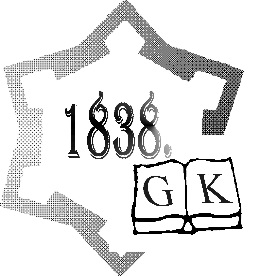 Ljudevita Šestića 147000 KARLOVACtel. 047/412-377fax. 047/412-371e-mail: info@gkka.hr
		        http://www.gkka.hrMATIČNI BROJ: 3123359 OIB: 41231362351Karlovac, 17. 1. 2018.Ur.br. 28/18Temeljem članka 20. Statuta, članka 25. Pravilnika o unutarnjem ustrojstvu i članka 6. – 10. Pravilnika o radu Gradske knjižnice „Ivan Goran Kovačić“ ravnateljica Jasmina Milovčić, viša knjižničarka upućujePOZIV NA PRETHODNU PROVJERU ZNANJA I SPOSOBNOSTI (PISANO TESTIRANJE) KANDIDATAkoji ispunjavaju formalne uvjete za radno mjesto voditelj/ica računovodstvana neodređeno vrijeme u punom radnom vremenu objavljen na mrežnim stranicama Hrvatskog zavoda za zapošljavanje, na mrežnim stranicama Gradske knjižnice „Ivan Goran Kovačić“ http:/www.gkka.hr/ i na oglasnoj ploči Gradske knjižnice „Ivan Goran Kovačić“, Ljudevita Šestića 1, Karlovac dana 5. siječnja 2018. godineTestiranje kandidata za provjeru znanja i sposobnosti održat će se u  srijedu, 24. 1. 2018. s početkom u 9 sati, adresa : Ljudevita Šestića 1, 47000 Karlovac, Gradska knjižnica „Ivan Goran Kovačić“ .Testiranje se provodi nakon provedenog natječaja i utvrđene liste kandidata prijavljenih na natječaj. Prethodnoj provjeri znanja i sposobnosti mogu pristupiti samo kandidati koji ispunjavaju formalne uvjete natječaja.Kandidat koji ne pristupi testiranju, odnosno odustane od testiranja smatrat će se da je povukao prijavu na natječaj i ne smatra se kandidatom u postupku.Povjerenstvo je utvrdilo da je na natječaj pristiglo 35 prijava u roku propisanom natječajem, te su sljedeće predmetne prijave zadovoljile administrativnu provjeru.
Kandidati koji su zadovoljili administrativnu provjeru:Ivana BajacIvana Ilijanić StupićMia SmiljanićAntea PoljanicaBrigite PožarAna MačečevićBožica LaićBojan BobičićNataša MarakovićStefani FudurićSanja BelobabaSnježana PogačićAnita MarkovićVanja Blažina GrudenIva MatakovićAna SmoljakLuka DobrinićTanja DolinarMonika MandekMarin MirićIvona ČačkovićSuzana Obranović LišnjićIvana VranešićKristina MilašinčićVedran StanišićHelena MatijašićMarta DumbovićSonja DanilovićNikolina HaralovićMarina Rastovski GrgićakKristina CindrićLiteratura za pismenu provjeru: Zakon o proračunu (NN 87/08; 136/12; 15/15)Pravilnik o proračunskom računovodstvu i računskom planu proračuna (NN 124/14, 115/15, 87/16)Pravilnik o proračunskim klasifikacijama (NN 26/10; 120/13)Pravilnik o financijskom izvještavanju u proračunskom računovodstvu (NN 3/15; 93/15; 135/15; 2/17; 28/17)5. Zakon o knjižnicama (NN 105/97, NN 5/98, NN 104/00, NN 69/09)6. Zakon o ustanovama (NN 76/93; NN 29/97, NN 47/99 - Ispravak NN 35/08)7. Zakon o upravljanju javnim ustanovama u kulturi   (NN 96/01)


Pisani test se sastoji iz dva dijela.Prvi dio: poznavanje računovodstvenih propisa. Drugi dio: poznavanje propisa o knjižničnoj djelatnosti. Na usmeni dio razgovora bit će pozvani kandidati koji točno odgovore na više od 50% pitanja svakog pojedinog dijela testa. Usmeni dio testiranja predviđen je za 26. 1. 2018. godine s početkom od 10 sati u prostorijama Gradske knjižnice “Ivan Goran Kovačić” Karlovac, Ljudevita Šestića 1, Karlovac. Ova obavijest objavljuje se na web-stranici i na oglasnoj ploči Gradske knjižnice “Ivan Goran Kovačić” Karlovac.

                							 ZA POVJERENSTVO:  Jasmina Milovčić, visa knjižničarka